24 июля 2017 года № 11/120Рассмотрев представленные материалы Собрание депутатов  Комсомольского   района   р е ш и л о :Ходатайствовать перед Главой Чувашской Республики о награждении главы Сюрбей-Токаевского сельского поселения Комсомольского района Воробьева Анатолия Николаевича Почетной грамотой Чувашской Республики за многолетний  добросовестный труд.Глава Комсомольского района – председатель Собрания депутатов Комсомольского района                                                               Х.С.Идиатуллин   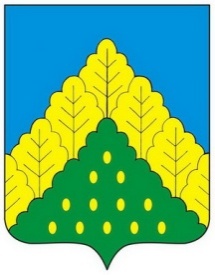 ЧĂВАШ РЕСПУБЛИКИНКОМСОМОЛЬСКИ РАЙОНĔНДЕПУТАТСЕН ПУХĂВĔЙЫШĂНУСОБРАНИЕ ДЕПУТАТОВКОМСОМОЛЬСКОГО РАЙОНАЧУВАШСКОЙ РЕСПУБЛИКИРЕШЕНИЕ